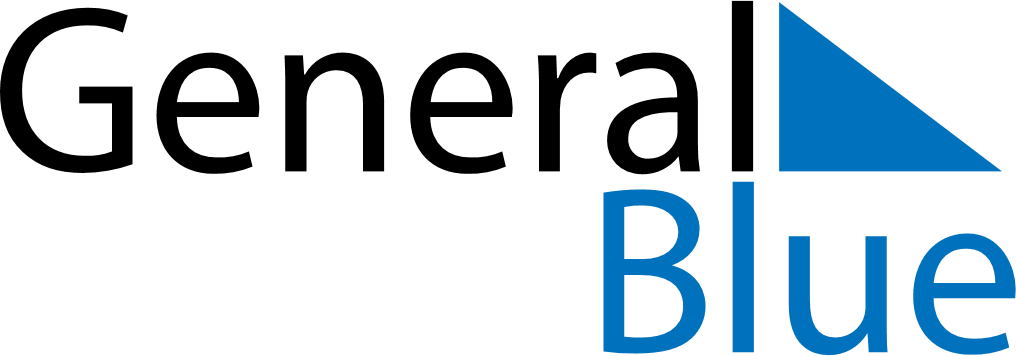 February 2028February 2028February 2028February 2028ArmeniaArmeniaArmeniaMondayTuesdayWednesdayThursdayFridaySaturdaySaturdaySunday1234556789101112121314151617181919202122232425262627Mother Language DaySt. Vartan the good work and the duty days2829